Občianske združenie FOND PODPORY – TÁMASZALAP Polgári Társulás931 01 Šamorín, Rybárska 2 Tel.: (031) 562 42 19; (031) 562 49 87                               IČO: 37991663   DIČ:2022161625Jó, ha tudod!(Fontos információk)A TÁMASZALAP Polgári Társulás az alábbiak szerint határozta meg a család bevételének maximális lehetséges összegét, a pályázó szükséges tanulmányi eredményét és az ösztöndíjak összegét:A TÁMASZALAP Polgári Társulás ösztöndíjára jogosult az a pályázó, akinek családi bevétele nem lépi túl az alábbi összegeket:a család egy felnőtt tagjára eső bevétel összege nem lépi túl a 350€-t,a család egy 15 évnél fiatalabb tagjára eső bevétel összege nem lépi túl a 250€-t,amennyiben a pályázó csonka családban (apa vagy anya nélkül) él, a család bevételének összegéből 350€-t le kell számítani. Példa: A családban él az édesapa, édesanya, egy 20 éves egyetemista, egy 16 éves középiskolás és egy 10 éves alapiskolás.	-	az édesapára, édesanyára, az egyetemistára és a középiskolásra számítható összeg személyenként 350€.		4 x 350  = 1.400€	-	az alapiskolásra számítható összeg 250€.	Összesen: 1400 +250 = 1.650€ Amennyiben tehát a család összbevétele nem haladja meg az 1.650€-t, a pályázó jogosult a TÁMASZALAP Polgári Társulás ösztöndíjára.2.  A TÁMASZALAP Polgári Társulás ösztöndíjára jogosult az a pályázó, akinek:-	tanulmányi átlaga alapiskolás esetében jobb 1,5-nél, bizonyítványában nincs 3-as osztályzat, magaviselete kiváló, igazolatlan hiányzása nincs,- tanulmányi átlaga középiskolás esetében jobb 2,00-nál, magaviselete kiváló, igazolatlan hiányzása nincs,-	egyetemista esetében leteszi az adott szemeszterre előírt vizsgákat. 2.	3.	 A TÁMASZALAP Polgári Társulás ösztöndíjának összege: -	az alapiskolások havi ösztöndíja 20€,-	a középiskolások havi ösztöndíja 60€, -	az egyetemisták havi ösztöndíja 120€. 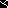 